Keterangan :TM : Tatap muka, BT : Belajar Terstruktur, BM : Belajar MandiriTM : 2 x [2x50”] artinya Tatap Muka 2 (dua) kali (minggu) x 2 sks x 50 menit = 200 menitBT  : 2 x [2x60”] artinya Belajar Terstruktur  2 (dua) kali (minggu) x 2 sks x 60 menit = 240 menitBM : 2 x [2x60”] artinya Belajar Mandiri  2 (dua) kali (minggu) x 2 sks x 60 menit = 240 menit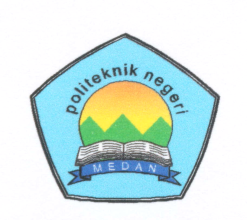 POLITEKNIK NEGERI MEDANJURUSAN  : TEKNIK ELEKTROPROGRAM STUDI : TEKNIK ELEKTROPOLITEKNIK NEGERI MEDANJURUSAN  : TEKNIK ELEKTROPROGRAM STUDI : TEKNIK ELEKTROPOLITEKNIK NEGERI MEDANJURUSAN  : TEKNIK ELEKTROPROGRAM STUDI : TEKNIK ELEKTROPOLITEKNIK NEGERI MEDANJURUSAN  : TEKNIK ELEKTROPROGRAM STUDI : TEKNIK ELEKTROPOLITEKNIK NEGERI MEDANJURUSAN  : TEKNIK ELEKTROPROGRAM STUDI : TEKNIK ELEKTROPOLITEKNIK NEGERI MEDANJURUSAN  : TEKNIK ELEKTROPROGRAM STUDI : TEKNIK ELEKTROPOLITEKNIK NEGERI MEDANJURUSAN  : TEKNIK ELEKTROPROGRAM STUDI : TEKNIK ELEKTROPOLITEKNIK NEGERI MEDANJURUSAN  : TEKNIK ELEKTROPROGRAM STUDI : TEKNIK ELEKTROPOLITEKNIK NEGERI MEDANJURUSAN  : TEKNIK ELEKTROPROGRAM STUDI : TEKNIK ELEKTROPOLITEKNIK NEGERI MEDANJURUSAN  : TEKNIK ELEKTROPROGRAM STUDI : TEKNIK ELEKTROPOLITEKNIK NEGERI MEDANJURUSAN  : TEKNIK ELEKTROPROGRAM STUDI : TEKNIK ELEKTROPOLITEKNIK NEGERI MEDANJURUSAN  : TEKNIK ELEKTROPROGRAM STUDI : TEKNIK ELEKTROPOLITEKNIK NEGERI MEDANJURUSAN  : TEKNIK ELEKTROPROGRAM STUDI : TEKNIK ELEKTROPOLITEKNIK NEGERI MEDANJURUSAN  : TEKNIK ELEKTROPROGRAM STUDI : TEKNIK ELEKTRORENCANA PEMBELAJARAN SEMESTER (RPS)RENCANA PEMBELAJARAN SEMESTER (RPS)RENCANA PEMBELAJARAN SEMESTER (RPS)RENCANA PEMBELAJARAN SEMESTER (RPS)RENCANA PEMBELAJARAN SEMESTER (RPS)RENCANA PEMBELAJARAN SEMESTER (RPS)RENCANA PEMBELAJARAN SEMESTER (RPS)RENCANA PEMBELAJARAN SEMESTER (RPS)RENCANA PEMBELAJARAN SEMESTER (RPS)RENCANA PEMBELAJARAN SEMESTER (RPS)RENCANA PEMBELAJARAN SEMESTER (RPS)RENCANA PEMBELAJARAN SEMESTER (RPS)RENCANA PEMBELAJARAN SEMESTER (RPS)RENCANA PEMBELAJARAN SEMESTER (RPS)RENCANA PEMBELAJARAN SEMESTER (RPS)RENCANA PEMBELAJARAN SEMESTER (RPS)MATA KULIAHMATA KULIAHMATA KULIAHKODERUMPUN MATA KULIAHRUMPUN MATA KULIAHRUMPUN MATA KULIAHRUMPUN MATA KULIAHRUMPUN MATA KULIAHBOBOT (sks)BOBOT (sks)BOBOT (sks)SEMESTERTGL. PENYUSUNANTGL. PENYUSUNANTGL. PENYUSUNANPraktik Pengawatan & Teknologi PCBPraktik Pengawatan & Teknologi PCBPraktik Pengawatan & Teknologi PCBEKMPB21211Keahlian BersamaKeahlian BersamaKeahlian BersamaKeahlian BersamaKeahlian Bersama2222 15 JULI 2021 15 JULI 2021 15 JULI 2021OTORISASIOTORISASIOTORISASIDosen Pengembang RPSDosen Pengembang RPSDosen Pengembang RPSDosen Pengembang RPSDosen Pengembang RPSDosen Pengembang RPSKoordinator RMKKoordinator RMKKoordinator RMKKa PRODIKa PRODIKa PRODIKa PRODIOTORISASIOTORISASIOTORISASI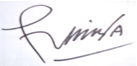 Harris Aminuddin, S.T., M.T.Harris Aminuddin, S.T., M.T.Harris Aminuddin, S.T., M.T.Harris Aminuddin, S.T., M.T.Harris Aminuddin, S.T., M.T.Harris Aminuddin, S.T., M.T.Harris Aminuddin, S.T., M.T.Harris Aminuddin, S.T., M.T.Harris Aminuddin, S.T., M.T.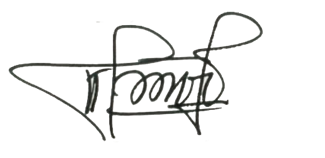 Meidi Wani Lestari, S.T., M.TMeidi Wani Lestari, S.T., M.TMeidi Wani Lestari, S.T., M.TMeidi Wani Lestari, S.T., M.TCapaian Pembelajaran (CP)Capaian Pembelajaran (CP)Capaian Pembelajaran (CP)Capaian Pembelajaran Lulusan Program Studi(CPL-Prodi)Capaian Pembelajaran Lulusan Program Studi(CPL-Prodi)Capaian Pembelajaran Lulusan Program Studi(CPL-Prodi)Capaian Pembelajaran Lulusan Program Studi(CPL-Prodi)Capaian Pembelajaran Lulusan Program Studi(CPL-Prodi)Capaian Pembelajaran Lulusan Program Studi(CPL-Prodi)Capaian Pembelajaran Lulusan Program Studi(CPL-Prodi)Capaian Pembelajaran Lulusan Program Studi(CPL-Prodi)Capaian Pembelajaran Lulusan Program Studi(CPL-Prodi)Capaian Pembelajaran (CP)Capaian Pembelajaran (CP)Capaian Pembelajaran (CP)Capaian Pembelajaran (CP)Capaian Pembelajaran (CP)Capaian Pembelajaran (CP)Capaian Pembelajaran Lulusan yang dibebankan pada mata kuliah (CPL-MK)Capaian Pembelajaran Lulusan yang dibebankan pada mata kuliah (CPL-MK)Capaian Pembelajaran Lulusan yang dibebankan pada mata kuliah (CPL-MK)Capaian Pembelajaran Lulusan yang dibebankan pada mata kuliah (CPL-MK)Capaian Pembelajaran Lulusan yang dibebankan pada mata kuliah (CPL-MK)Capaian Pembelajaran Lulusan yang dibebankan pada mata kuliah (CPL-MK)Capaian Pembelajaran Lulusan yang dibebankan pada mata kuliah (CPL-MK)Capaian Pembelajaran Lulusan yang dibebankan pada mata kuliah (CPL-MK)Capaian Pembelajaran Lulusan yang dibebankan pada mata kuliah (CPL-MK)Capaian Pembelajaran Lulusan yang dibebankan pada mata kuliah (CPL-MK)Capaian Pembelajaran Lulusan yang dibebankan pada mata kuliah (CPL-MK)Capaian Pembelajaran (CP)Capaian Pembelajaran (CP)Capaian Pembelajaran (CP)Agar Mahasiswa mampu :Membaca gambar dengan baik dan benar,Mentransfer bentuk gambar menjadi bentuk sebenarnya,Melakukan wiring and soldering dengan latihan,Menggambar lay Out PCB secara manual maupun dengan komputer,Memasang komponen dengan baik dan benar sesuai standarisasi pemasangan komponen,Menyolder komponen pada PCB,Pertin lapisan tembaga dengan timah melalui penyolderan,Pengujian alat sesuai spesifikasi yang ditrencanakan.Agar Mahasiswa mampu :Membaca gambar dengan baik dan benar,Mentransfer bentuk gambar menjadi bentuk sebenarnya,Melakukan wiring and soldering dengan latihan,Menggambar lay Out PCB secara manual maupun dengan komputer,Memasang komponen dengan baik dan benar sesuai standarisasi pemasangan komponen,Menyolder komponen pada PCB,Pertin lapisan tembaga dengan timah melalui penyolderan,Pengujian alat sesuai spesifikasi yang ditrencanakan.Agar Mahasiswa mampu :Membaca gambar dengan baik dan benar,Mentransfer bentuk gambar menjadi bentuk sebenarnya,Melakukan wiring and soldering dengan latihan,Menggambar lay Out PCB secara manual maupun dengan komputer,Memasang komponen dengan baik dan benar sesuai standarisasi pemasangan komponen,Menyolder komponen pada PCB,Pertin lapisan tembaga dengan timah melalui penyolderan,Pengujian alat sesuai spesifikasi yang ditrencanakan.Agar Mahasiswa mampu :Membaca gambar dengan baik dan benar,Mentransfer bentuk gambar menjadi bentuk sebenarnya,Melakukan wiring and soldering dengan latihan,Menggambar lay Out PCB secara manual maupun dengan komputer,Memasang komponen dengan baik dan benar sesuai standarisasi pemasangan komponen,Menyolder komponen pada PCB,Pertin lapisan tembaga dengan timah melalui penyolderan,Pengujian alat sesuai spesifikasi yang ditrencanakan.Agar Mahasiswa mampu :Membaca gambar dengan baik dan benar,Mentransfer bentuk gambar menjadi bentuk sebenarnya,Melakukan wiring and soldering dengan latihan,Menggambar lay Out PCB secara manual maupun dengan komputer,Memasang komponen dengan baik dan benar sesuai standarisasi pemasangan komponen,Menyolder komponen pada PCB,Pertin lapisan tembaga dengan timah melalui penyolderan,Pengujian alat sesuai spesifikasi yang ditrencanakan.Agar Mahasiswa mampu :Membaca gambar dengan baik dan benar,Mentransfer bentuk gambar menjadi bentuk sebenarnya,Melakukan wiring and soldering dengan latihan,Menggambar lay Out PCB secara manual maupun dengan komputer,Memasang komponen dengan baik dan benar sesuai standarisasi pemasangan komponen,Menyolder komponen pada PCB,Pertin lapisan tembaga dengan timah melalui penyolderan,Pengujian alat sesuai spesifikasi yang ditrencanakan.Agar Mahasiswa mampu :Membaca gambar dengan baik dan benar,Mentransfer bentuk gambar menjadi bentuk sebenarnya,Melakukan wiring and soldering dengan latihan,Menggambar lay Out PCB secara manual maupun dengan komputer,Memasang komponen dengan baik dan benar sesuai standarisasi pemasangan komponen,Menyolder komponen pada PCB,Pertin lapisan tembaga dengan timah melalui penyolderan,Pengujian alat sesuai spesifikasi yang ditrencanakan.Agar Mahasiswa mampu :Membaca gambar dengan baik dan benar,Mentransfer bentuk gambar menjadi bentuk sebenarnya,Melakukan wiring and soldering dengan latihan,Menggambar lay Out PCB secara manual maupun dengan komputer,Memasang komponen dengan baik dan benar sesuai standarisasi pemasangan komponen,Menyolder komponen pada PCB,Pertin lapisan tembaga dengan timah melalui penyolderan,Pengujian alat sesuai spesifikasi yang ditrencanakan.Agar Mahasiswa mampu :Membaca gambar dengan baik dan benar,Mentransfer bentuk gambar menjadi bentuk sebenarnya,Melakukan wiring and soldering dengan latihan,Menggambar lay Out PCB secara manual maupun dengan komputer,Memasang komponen dengan baik dan benar sesuai standarisasi pemasangan komponen,Menyolder komponen pada PCB,Pertin lapisan tembaga dengan timah melalui penyolderan,Pengujian alat sesuai spesifikasi yang ditrencanakan.Agar Mahasiswa mampu :Membaca gambar dengan baik dan benar,Mentransfer bentuk gambar menjadi bentuk sebenarnya,Melakukan wiring and soldering dengan latihan,Menggambar lay Out PCB secara manual maupun dengan komputer,Memasang komponen dengan baik dan benar sesuai standarisasi pemasangan komponen,Menyolder komponen pada PCB,Pertin lapisan tembaga dengan timah melalui penyolderan,Pengujian alat sesuai spesifikasi yang ditrencanakan.Agar Mahasiswa mampu :Membaca gambar dengan baik dan benar,Mentransfer bentuk gambar menjadi bentuk sebenarnya,Melakukan wiring and soldering dengan latihan,Menggambar lay Out PCB secara manual maupun dengan komputer,Memasang komponen dengan baik dan benar sesuai standarisasi pemasangan komponen,Menyolder komponen pada PCB,Pertin lapisan tembaga dengan timah melalui penyolderan,Pengujian alat sesuai spesifikasi yang ditrencanakan.Agar Mahasiswa mampu :Membaca gambar dengan baik dan benar,Mentransfer bentuk gambar menjadi bentuk sebenarnya,Melakukan wiring and soldering dengan latihan,Menggambar lay Out PCB secara manual maupun dengan komputer,Memasang komponen dengan baik dan benar sesuai standarisasi pemasangan komponen,Menyolder komponen pada PCB,Pertin lapisan tembaga dengan timah melalui penyolderan,Pengujian alat sesuai spesifikasi yang ditrencanakan.Agar Mahasiswa mampu :Membaca gambar dengan baik dan benar,Mentransfer bentuk gambar menjadi bentuk sebenarnya,Melakukan wiring and soldering dengan latihan,Menggambar lay Out PCB secara manual maupun dengan komputer,Memasang komponen dengan baik dan benar sesuai standarisasi pemasangan komponen,Menyolder komponen pada PCB,Pertin lapisan tembaga dengan timah melalui penyolderan,Pengujian alat sesuai spesifikasi yang ditrencanakan.Diskripsi Singkat Mata KuliahDiskripsi Singkat Mata KuliahDiskripsi Singkat Mata KuliahMerupakan mata kuliah dasar yang memenuhi tingkat kompenensi, sebagai mata kuliah pendukung pada semester berikutnya seperti Mata kuliah Interface, Laboratorium, Rancangan Elektronika, Realisasi Rancangan dan Proyek Tugas Akhir.Merupakan mata kuliah praktek penuh, tanpa ujian tulis, Penilaian berdasarkan hasil praktek dengan standar penilaian.Mata kuliah dilaksanakan dengan sistem modul.Merupakan mata kuliah dasar yang memenuhi tingkat kompenensi, sebagai mata kuliah pendukung pada semester berikutnya seperti Mata kuliah Interface, Laboratorium, Rancangan Elektronika, Realisasi Rancangan dan Proyek Tugas Akhir.Merupakan mata kuliah praktek penuh, tanpa ujian tulis, Penilaian berdasarkan hasil praktek dengan standar penilaian.Mata kuliah dilaksanakan dengan sistem modul.Merupakan mata kuliah dasar yang memenuhi tingkat kompenensi, sebagai mata kuliah pendukung pada semester berikutnya seperti Mata kuliah Interface, Laboratorium, Rancangan Elektronika, Realisasi Rancangan dan Proyek Tugas Akhir.Merupakan mata kuliah praktek penuh, tanpa ujian tulis, Penilaian berdasarkan hasil praktek dengan standar penilaian.Mata kuliah dilaksanakan dengan sistem modul.Merupakan mata kuliah dasar yang memenuhi tingkat kompenensi, sebagai mata kuliah pendukung pada semester berikutnya seperti Mata kuliah Interface, Laboratorium, Rancangan Elektronika, Realisasi Rancangan dan Proyek Tugas Akhir.Merupakan mata kuliah praktek penuh, tanpa ujian tulis, Penilaian berdasarkan hasil praktek dengan standar penilaian.Mata kuliah dilaksanakan dengan sistem modul.Merupakan mata kuliah dasar yang memenuhi tingkat kompenensi, sebagai mata kuliah pendukung pada semester berikutnya seperti Mata kuliah Interface, Laboratorium, Rancangan Elektronika, Realisasi Rancangan dan Proyek Tugas Akhir.Merupakan mata kuliah praktek penuh, tanpa ujian tulis, Penilaian berdasarkan hasil praktek dengan standar penilaian.Mata kuliah dilaksanakan dengan sistem modul.Merupakan mata kuliah dasar yang memenuhi tingkat kompenensi, sebagai mata kuliah pendukung pada semester berikutnya seperti Mata kuliah Interface, Laboratorium, Rancangan Elektronika, Realisasi Rancangan dan Proyek Tugas Akhir.Merupakan mata kuliah praktek penuh, tanpa ujian tulis, Penilaian berdasarkan hasil praktek dengan standar penilaian.Mata kuliah dilaksanakan dengan sistem modul.Merupakan mata kuliah dasar yang memenuhi tingkat kompenensi, sebagai mata kuliah pendukung pada semester berikutnya seperti Mata kuliah Interface, Laboratorium, Rancangan Elektronika, Realisasi Rancangan dan Proyek Tugas Akhir.Merupakan mata kuliah praktek penuh, tanpa ujian tulis, Penilaian berdasarkan hasil praktek dengan standar penilaian.Mata kuliah dilaksanakan dengan sistem modul.Merupakan mata kuliah dasar yang memenuhi tingkat kompenensi, sebagai mata kuliah pendukung pada semester berikutnya seperti Mata kuliah Interface, Laboratorium, Rancangan Elektronika, Realisasi Rancangan dan Proyek Tugas Akhir.Merupakan mata kuliah praktek penuh, tanpa ujian tulis, Penilaian berdasarkan hasil praktek dengan standar penilaian.Mata kuliah dilaksanakan dengan sistem modul.Merupakan mata kuliah dasar yang memenuhi tingkat kompenensi, sebagai mata kuliah pendukung pada semester berikutnya seperti Mata kuliah Interface, Laboratorium, Rancangan Elektronika, Realisasi Rancangan dan Proyek Tugas Akhir.Merupakan mata kuliah praktek penuh, tanpa ujian tulis, Penilaian berdasarkan hasil praktek dengan standar penilaian.Mata kuliah dilaksanakan dengan sistem modul.Merupakan mata kuliah dasar yang memenuhi tingkat kompenensi, sebagai mata kuliah pendukung pada semester berikutnya seperti Mata kuliah Interface, Laboratorium, Rancangan Elektronika, Realisasi Rancangan dan Proyek Tugas Akhir.Merupakan mata kuliah praktek penuh, tanpa ujian tulis, Penilaian berdasarkan hasil praktek dengan standar penilaian.Mata kuliah dilaksanakan dengan sistem modul.Merupakan mata kuliah dasar yang memenuhi tingkat kompenensi, sebagai mata kuliah pendukung pada semester berikutnya seperti Mata kuliah Interface, Laboratorium, Rancangan Elektronika, Realisasi Rancangan dan Proyek Tugas Akhir.Merupakan mata kuliah praktek penuh, tanpa ujian tulis, Penilaian berdasarkan hasil praktek dengan standar penilaian.Mata kuliah dilaksanakan dengan sistem modul.Merupakan mata kuliah dasar yang memenuhi tingkat kompenensi, sebagai mata kuliah pendukung pada semester berikutnya seperti Mata kuliah Interface, Laboratorium, Rancangan Elektronika, Realisasi Rancangan dan Proyek Tugas Akhir.Merupakan mata kuliah praktek penuh, tanpa ujian tulis, Penilaian berdasarkan hasil praktek dengan standar penilaian.Mata kuliah dilaksanakan dengan sistem modul.Merupakan mata kuliah dasar yang memenuhi tingkat kompenensi, sebagai mata kuliah pendukung pada semester berikutnya seperti Mata kuliah Interface, Laboratorium, Rancangan Elektronika, Realisasi Rancangan dan Proyek Tugas Akhir.Merupakan mata kuliah praktek penuh, tanpa ujian tulis, Penilaian berdasarkan hasil praktek dengan standar penilaian.Mata kuliah dilaksanakan dengan sistem modul.Materi Pembelajaran / Pokok BahasanMateri Pembelajaran / Pokok BahasanMateri Pembelajaran / Pokok BahasanTeknik wiring, pengawatan pada PCB Matrix,Teknik Soldering,Teknik Proses PCB dengan Direct Etching,Teknik menggambar Lay-Out PCB,Manual, pada kertas milimeter blok,Printer dengan Komputer,Film positif.Teknik Pemindahan gambar pada PCB,Direct Etching,Teknik Sablon,Transfer Tonner.Proses KimiaPelarutan Cu terhadap FeCl3,Pelapisan Cu dengan AgNO3,Proses PCB dengan Sablon,Proses PCB dengan Transfer Tonner.Teknik wiring, pengawatan pada PCB Matrix,Teknik Soldering,Teknik Proses PCB dengan Direct Etching,Teknik menggambar Lay-Out PCB,Manual, pada kertas milimeter blok,Printer dengan Komputer,Film positif.Teknik Pemindahan gambar pada PCB,Direct Etching,Teknik Sablon,Transfer Tonner.Proses KimiaPelarutan Cu terhadap FeCl3,Pelapisan Cu dengan AgNO3,Proses PCB dengan Sablon,Proses PCB dengan Transfer Tonner.Teknik wiring, pengawatan pada PCB Matrix,Teknik Soldering,Teknik Proses PCB dengan Direct Etching,Teknik menggambar Lay-Out PCB,Manual, pada kertas milimeter blok,Printer dengan Komputer,Film positif.Teknik Pemindahan gambar pada PCB,Direct Etching,Teknik Sablon,Transfer Tonner.Proses KimiaPelarutan Cu terhadap FeCl3,Pelapisan Cu dengan AgNO3,Proses PCB dengan Sablon,Proses PCB dengan Transfer Tonner.Teknik wiring, pengawatan pada PCB Matrix,Teknik Soldering,Teknik Proses PCB dengan Direct Etching,Teknik menggambar Lay-Out PCB,Manual, pada kertas milimeter blok,Printer dengan Komputer,Film positif.Teknik Pemindahan gambar pada PCB,Direct Etching,Teknik Sablon,Transfer Tonner.Proses KimiaPelarutan Cu terhadap FeCl3,Pelapisan Cu dengan AgNO3,Proses PCB dengan Sablon,Proses PCB dengan Transfer Tonner.Teknik wiring, pengawatan pada PCB Matrix,Teknik Soldering,Teknik Proses PCB dengan Direct Etching,Teknik menggambar Lay-Out PCB,Manual, pada kertas milimeter blok,Printer dengan Komputer,Film positif.Teknik Pemindahan gambar pada PCB,Direct Etching,Teknik Sablon,Transfer Tonner.Proses KimiaPelarutan Cu terhadap FeCl3,Pelapisan Cu dengan AgNO3,Proses PCB dengan Sablon,Proses PCB dengan Transfer Tonner.Teknik wiring, pengawatan pada PCB Matrix,Teknik Soldering,Teknik Proses PCB dengan Direct Etching,Teknik menggambar Lay-Out PCB,Manual, pada kertas milimeter blok,Printer dengan Komputer,Film positif.Teknik Pemindahan gambar pada PCB,Direct Etching,Teknik Sablon,Transfer Tonner.Proses KimiaPelarutan Cu terhadap FeCl3,Pelapisan Cu dengan AgNO3,Proses PCB dengan Sablon,Proses PCB dengan Transfer Tonner.Teknik wiring, pengawatan pada PCB Matrix,Teknik Soldering,Teknik Proses PCB dengan Direct Etching,Teknik menggambar Lay-Out PCB,Manual, pada kertas milimeter blok,Printer dengan Komputer,Film positif.Teknik Pemindahan gambar pada PCB,Direct Etching,Teknik Sablon,Transfer Tonner.Proses KimiaPelarutan Cu terhadap FeCl3,Pelapisan Cu dengan AgNO3,Proses PCB dengan Sablon,Proses PCB dengan Transfer Tonner.Teknik wiring, pengawatan pada PCB Matrix,Teknik Soldering,Teknik Proses PCB dengan Direct Etching,Teknik menggambar Lay-Out PCB,Manual, pada kertas milimeter blok,Printer dengan Komputer,Film positif.Teknik Pemindahan gambar pada PCB,Direct Etching,Teknik Sablon,Transfer Tonner.Proses KimiaPelarutan Cu terhadap FeCl3,Pelapisan Cu dengan AgNO3,Proses PCB dengan Sablon,Proses PCB dengan Transfer Tonner.Teknik wiring, pengawatan pada PCB Matrix,Teknik Soldering,Teknik Proses PCB dengan Direct Etching,Teknik menggambar Lay-Out PCB,Manual, pada kertas milimeter blok,Printer dengan Komputer,Film positif.Teknik Pemindahan gambar pada PCB,Direct Etching,Teknik Sablon,Transfer Tonner.Proses KimiaPelarutan Cu terhadap FeCl3,Pelapisan Cu dengan AgNO3,Proses PCB dengan Sablon,Proses PCB dengan Transfer Tonner.Teknik wiring, pengawatan pada PCB Matrix,Teknik Soldering,Teknik Proses PCB dengan Direct Etching,Teknik menggambar Lay-Out PCB,Manual, pada kertas milimeter blok,Printer dengan Komputer,Film positif.Teknik Pemindahan gambar pada PCB,Direct Etching,Teknik Sablon,Transfer Tonner.Proses KimiaPelarutan Cu terhadap FeCl3,Pelapisan Cu dengan AgNO3,Proses PCB dengan Sablon,Proses PCB dengan Transfer Tonner.Teknik wiring, pengawatan pada PCB Matrix,Teknik Soldering,Teknik Proses PCB dengan Direct Etching,Teknik menggambar Lay-Out PCB,Manual, pada kertas milimeter blok,Printer dengan Komputer,Film positif.Teknik Pemindahan gambar pada PCB,Direct Etching,Teknik Sablon,Transfer Tonner.Proses KimiaPelarutan Cu terhadap FeCl3,Pelapisan Cu dengan AgNO3,Proses PCB dengan Sablon,Proses PCB dengan Transfer Tonner.Teknik wiring, pengawatan pada PCB Matrix,Teknik Soldering,Teknik Proses PCB dengan Direct Etching,Teknik menggambar Lay-Out PCB,Manual, pada kertas milimeter blok,Printer dengan Komputer,Film positif.Teknik Pemindahan gambar pada PCB,Direct Etching,Teknik Sablon,Transfer Tonner.Proses KimiaPelarutan Cu terhadap FeCl3,Pelapisan Cu dengan AgNO3,Proses PCB dengan Sablon,Proses PCB dengan Transfer Tonner.Teknik wiring, pengawatan pada PCB Matrix,Teknik Soldering,Teknik Proses PCB dengan Direct Etching,Teknik menggambar Lay-Out PCB,Manual, pada kertas milimeter blok,Printer dengan Komputer,Film positif.Teknik Pemindahan gambar pada PCB,Direct Etching,Teknik Sablon,Transfer Tonner.Proses KimiaPelarutan Cu terhadap FeCl3,Pelapisan Cu dengan AgNO3,Proses PCB dengan Sablon,Proses PCB dengan Transfer Tonner.PustakaPustakaPustakaUtama :Utama :Utama :PustakaPustakaPustakaFabricating Printed Circuit Boards, Jon Vanteresian.Process Industrial Instrument and control Hand Book.Fundamental of Solid State Electronics, Chih Tang Sah.Fabricating Printed Circuit Boards, Jon Vanteresian.Process Industrial Instrument and control Hand Book.Fundamental of Solid State Electronics, Chih Tang Sah.Fabricating Printed Circuit Boards, Jon Vanteresian.Process Industrial Instrument and control Hand Book.Fundamental of Solid State Electronics, Chih Tang Sah.Fabricating Printed Circuit Boards, Jon Vanteresian.Process Industrial Instrument and control Hand Book.Fundamental of Solid State Electronics, Chih Tang Sah.Fabricating Printed Circuit Boards, Jon Vanteresian.Process Industrial Instrument and control Hand Book.Fundamental of Solid State Electronics, Chih Tang Sah.Fabricating Printed Circuit Boards, Jon Vanteresian.Process Industrial Instrument and control Hand Book.Fundamental of Solid State Electronics, Chih Tang Sah.Fabricating Printed Circuit Boards, Jon Vanteresian.Process Industrial Instrument and control Hand Book.Fundamental of Solid State Electronics, Chih Tang Sah.Fabricating Printed Circuit Boards, Jon Vanteresian.Process Industrial Instrument and control Hand Book.Fundamental of Solid State Electronics, Chih Tang Sah.Fabricating Printed Circuit Boards, Jon Vanteresian.Process Industrial Instrument and control Hand Book.Fundamental of Solid State Electronics, Chih Tang Sah.Fabricating Printed Circuit Boards, Jon Vanteresian.Process Industrial Instrument and control Hand Book.Fundamental of Solid State Electronics, Chih Tang Sah.Fabricating Printed Circuit Boards, Jon Vanteresian.Process Industrial Instrument and control Hand Book.Fundamental of Solid State Electronics, Chih Tang Sah.Fabricating Printed Circuit Boards, Jon Vanteresian.Process Industrial Instrument and control Hand Book.Fundamental of Solid State Electronics, Chih Tang Sah.Fabricating Printed Circuit Boards, Jon Vanteresian.Process Industrial Instrument and control Hand Book.Fundamental of Solid State Electronics, Chih Tang Sah.PustakaPustakaPustakaPendukung :Pendukung :Pendukung :PustakaPustakaPustakaElectronic Circuit Design, Nihal Kularatna.Encyclopedia of Electronics, Rudolf Gray, William-Sheets.Electronic Circuit Fundamental and Application, Tooley.A First Lab. In circuit and Electronics, Y. Tsividis.Basic Electronics, Grob’s, Mitchel E. Schultz.Electronic Circuit Design, Nihal Kularatna.Encyclopedia of Electronics, Rudolf Gray, William-Sheets.Electronic Circuit Fundamental and Application, Tooley.A First Lab. In circuit and Electronics, Y. Tsividis.Basic Electronics, Grob’s, Mitchel E. Schultz.Electronic Circuit Design, Nihal Kularatna.Encyclopedia of Electronics, Rudolf Gray, William-Sheets.Electronic Circuit Fundamental and Application, Tooley.A First Lab. In circuit and Electronics, Y. Tsividis.Basic Electronics, Grob’s, Mitchel E. Schultz.Electronic Circuit Design, Nihal Kularatna.Encyclopedia of Electronics, Rudolf Gray, William-Sheets.Electronic Circuit Fundamental and Application, Tooley.A First Lab. In circuit and Electronics, Y. Tsividis.Basic Electronics, Grob’s, Mitchel E. Schultz.Electronic Circuit Design, Nihal Kularatna.Encyclopedia of Electronics, Rudolf Gray, William-Sheets.Electronic Circuit Fundamental and Application, Tooley.A First Lab. In circuit and Electronics, Y. Tsividis.Basic Electronics, Grob’s, Mitchel E. Schultz.Electronic Circuit Design, Nihal Kularatna.Encyclopedia of Electronics, Rudolf Gray, William-Sheets.Electronic Circuit Fundamental and Application, Tooley.A First Lab. In circuit and Electronics, Y. Tsividis.Basic Electronics, Grob’s, Mitchel E. Schultz.Electronic Circuit Design, Nihal Kularatna.Encyclopedia of Electronics, Rudolf Gray, William-Sheets.Electronic Circuit Fundamental and Application, Tooley.A First Lab. In circuit and Electronics, Y. Tsividis.Basic Electronics, Grob’s, Mitchel E. Schultz.Electronic Circuit Design, Nihal Kularatna.Encyclopedia of Electronics, Rudolf Gray, William-Sheets.Electronic Circuit Fundamental and Application, Tooley.A First Lab. In circuit and Electronics, Y. Tsividis.Basic Electronics, Grob’s, Mitchel E. Schultz.Electronic Circuit Design, Nihal Kularatna.Encyclopedia of Electronics, Rudolf Gray, William-Sheets.Electronic Circuit Fundamental and Application, Tooley.A First Lab. In circuit and Electronics, Y. Tsividis.Basic Electronics, Grob’s, Mitchel E. Schultz.Electronic Circuit Design, Nihal Kularatna.Encyclopedia of Electronics, Rudolf Gray, William-Sheets.Electronic Circuit Fundamental and Application, Tooley.A First Lab. In circuit and Electronics, Y. Tsividis.Basic Electronics, Grob’s, Mitchel E. Schultz.Electronic Circuit Design, Nihal Kularatna.Encyclopedia of Electronics, Rudolf Gray, William-Sheets.Electronic Circuit Fundamental and Application, Tooley.A First Lab. In circuit and Electronics, Y. Tsividis.Basic Electronics, Grob’s, Mitchel E. Schultz.Electronic Circuit Design, Nihal Kularatna.Encyclopedia of Electronics, Rudolf Gray, William-Sheets.Electronic Circuit Fundamental and Application, Tooley.A First Lab. In circuit and Electronics, Y. Tsividis.Basic Electronics, Grob’s, Mitchel E. Schultz.Electronic Circuit Design, Nihal Kularatna.Encyclopedia of Electronics, Rudolf Gray, William-Sheets.Electronic Circuit Fundamental and Application, Tooley.A First Lab. In circuit and Electronics, Y. Tsividis.Basic Electronics, Grob’s, Mitchel E. Schultz.Media PembelajaranMedia PembelajaranMedia PembelajaranSoftware :Software :Software :Software :Hardware :Hardware :Hardware :Hardware :Hardware :Hardware :Hardware :Hardware :Hardware :Media PembelajaranMedia PembelajaranMedia PembelajaranEAGLE,Lifewire,PCB WizzardEAGLE,Lifewire,PCB WizzardEAGLE,Lifewire,PCB WizzardEAGLE,Lifewire,PCB WizzardPCB, Sharing Machine, Drilling Machine, Etching Process, SolderToolSets, Screen Sablon, Ulano 133, Ulano 5, Printer, Transfaran Film,PCB, Sharing Machine, Drilling Machine, Etching Process, SolderToolSets, Screen Sablon, Ulano 133, Ulano 5, Printer, Transfaran Film,PCB, Sharing Machine, Drilling Machine, Etching Process, SolderToolSets, Screen Sablon, Ulano 133, Ulano 5, Printer, Transfaran Film,PCB, Sharing Machine, Drilling Machine, Etching Process, SolderToolSets, Screen Sablon, Ulano 133, Ulano 5, Printer, Transfaran Film,PCB, Sharing Machine, Drilling Machine, Etching Process, SolderToolSets, Screen Sablon, Ulano 133, Ulano 5, Printer, Transfaran Film,PCB, Sharing Machine, Drilling Machine, Etching Process, SolderToolSets, Screen Sablon, Ulano 133, Ulano 5, Printer, Transfaran Film,PCB, Sharing Machine, Drilling Machine, Etching Process, SolderToolSets, Screen Sablon, Ulano 133, Ulano 5, Printer, Transfaran Film,PCB, Sharing Machine, Drilling Machine, Etching Process, SolderToolSets, Screen Sablon, Ulano 133, Ulano 5, Printer, Transfaran Film,PCB, Sharing Machine, Drilling Machine, Etching Process, SolderToolSets, Screen Sablon, Ulano 133, Ulano 5, Printer, Transfaran Film,Nama Dosen Pengampu Nama Dosen Pengampu Nama Dosen Pengampu Ahmad Hidayat dan TimAhmad Hidayat dan TimAhmad Hidayat dan TimAhmad Hidayat dan TimAhmad Hidayat dan TimAhmad Hidayat dan TimAhmad Hidayat dan TimAhmad Hidayat dan TimAhmad Hidayat dan TimAhmad Hidayat dan TimAhmad Hidayat dan TimAhmad Hidayat dan TimAhmad Hidayat dan TimMatakuliah SyaratMatakuliah SyaratMatakuliah SyaratGambar Teknik, Komponen Elektronika, Rangkaian Listrik.Gambar Teknik, Komponen Elektronika, Rangkaian Listrik.Gambar Teknik, Komponen Elektronika, Rangkaian Listrik.Gambar Teknik, Komponen Elektronika, Rangkaian Listrik.Gambar Teknik, Komponen Elektronika, Rangkaian Listrik.Gambar Teknik, Komponen Elektronika, Rangkaian Listrik.Gambar Teknik, Komponen Elektronika, Rangkaian Listrik.Gambar Teknik, Komponen Elektronika, Rangkaian Listrik.Gambar Teknik, Komponen Elektronika, Rangkaian Listrik.Gambar Teknik, Komponen Elektronika, Rangkaian Listrik.Gambar Teknik, Komponen Elektronika, Rangkaian Listrik.Gambar Teknik, Komponen Elektronika, Rangkaian Listrik.Gambar Teknik, Komponen Elektronika, Rangkaian Listrik.Minggu KeKemampuan Akhir Yang Direncanakan(Sub-CP-MK)Kemampuan Akhir Yang Direncanakan(Sub-CP-MK)Bahan kajian(Materi Pembelajaran)Bahan kajian(Materi Pembelajaran)Bentuk dan Metode PembelajaranBentuk dan Metode PembelajaranBentuk dan Metode PembelajaranEstimasi WaktuEstimasi WaktuPengalaman Belajar MahasiswaKriteria & Bentuk PenilaianKriteria & Bentuk PenilaianIndikator PenilaianIndikator PenilaianBobot Penilaian (%)(1)(2)(2)(3)(3)(4)(4)(4)(5)(5)(6)(7)(7)(8)(8)(9)1.Agar mahasiswa Dapat melakukan pengawatan pada PCB MatrixAgar mahasiswa Dapat melakukan pengawatan pada PCB MatrixPengertian PCB,Teknik wiring,Penggunaan alat,Pengertian PCB,Teknik wiring,Penggunaan alat,Bentuk Pembelajaran:Kuliah &Instruksi ,Tugas peroranganMetode Pembelajaran:Ceramah Praktek.Bentuk Pembelajaran:Kuliah &Instruksi ,Tugas peroranganMetode Pembelajaran:Ceramah Praktek.Bentuk Pembelajaran:Kuliah &Instruksi ,Tugas peroranganMetode Pembelajaran:Ceramah Praktek.	7 Jam	7 JamMelakukan Pengawatan pada PCB Matrix, Kriteria:Ketepatan ukuran dan kerapihan kabel.Bentuk penilaian:Bentuk non-tesHasil latihanBenda langsung.Kriteria:Ketepatan ukuran dan kerapihan kabel.Bentuk penilaian:Bentuk non-tesHasil latihanBenda langsung.Kerapihan jalur kabel, kerataan permukaan kabel, ukuran begkokan kabel.Kerapihan jalur kabel, kerataan permukaan kabel, ukuran begkokan kabel.100Agar mahasiswa dapat menyolder pada PCB MatrixAgar mahasiswa dapat menyolder pada PCB MatrixTeknik menyolder dengan baik dan benar, menentukan temperatur solder yang sesuai.Cara menggunakan alatTeknik menyolder dengan baik dan benar, menentukan temperatur solder yang sesuai.Cara menggunakan alatInstruksi, ceramah, Praktek langsungInstruksi, ceramah, Praktek langsungInstruksi, ceramah, Praktek langsung7 jam7 jamMelakukan Soldering Pada PCB Matrix.Timah mengalami fase cair,Kabel tidak meleleh,Timah mengalami fase cair,Kabel tidak meleleh,Kerapihan, Solderan matang, kabel tidak meleleh, kelurusan kabel, Timah solder mengalami fase cairKerapihan, Solderan matang, kabel tidak meleleh, kelurusan kabel, Timah solder mengalami fase cair2.Mahasiswa mampu melakukan Proses pembuatan PCB dengan metode Direct EtchingMahasiswa mampu melakukan Proses pembuatan PCB dengan metode Direct EtchingPengertian PCB,Teknik Direct Etching,Pengertian PCB,Teknik Direct Etching,Bentuk Pembelajaran:Kuliah &Instruksi ,Tugas peroranganMetode Pembelajaran:Ceramah Praktek.Bentuk Pembelajaran:Kuliah &Instruksi ,Tugas peroranganMetode Pembelajaran:Ceramah Praktek.Bentuk Pembelajaran:Kuliah &Instruksi ,Tugas peroranganMetode Pembelajaran:Ceramah Praktek.2 Jam2 JamMelakukan Proses PCB dengan Metode Direct EtchingKetepatan lapisan pada tembaga dan kerapihan penarikan  lapisanBentuk penilaian:Bentuk non-tesHasil latihanBenda langsungKetepatan lapisan pada tembaga dan kerapihan penarikan  lapisanBentuk penilaian:Bentuk non-tesHasil latihanBenda langsungKerataan penarikan gambar jalur,Kerataan penarikan gambar jalur,100Teknik menggambar Lay out PCB ,Teknik pemindahan gambar,Teknik menggambar Lay out PCB ,Teknik pemindahan gambar,Praktek langsungPraktek langsungPraktek langsung7 Jam7 JamMenggambar layOut PCB pada kertas milimeter Blok.Kriteria:Ketepatan ukuran dan kerapihan gambar.Bentuk penilaian:Bentuk non-tesHasil latihanBenda langsung.Kriteria:Ketepatan ukuran dan kerapihan gambar.Bentuk penilaian:Bentuk non-tesHasil latihanBenda langsung.Gambar rapi, tidak da sudut tumpul, lebar jalur merata.Gambar rapi, tidak da sudut tumpul, lebar jalur merata.Pemindahan Gambar LayOut PCB ke PCBPemindahan Gambar LayOut PCB ke PCBPraktek langsungPraktek langsungPraktek langsung2 Jam2 JamMelakukan pemindahan gambar dengan Metode Direct EtchingKriteria:Ketepatan gambar dan kerapihan penarikan jalur gambar.Bentuk penilaian:Bentuk non-tesHasil latihanBenda langsung.Kriteria:Ketepatan gambar dan kerapihan penarikan jalur gambar.Bentuk penilaian:Bentuk non-tesHasil latihanBenda langsung.Kerapihan penarik an jalur PCB,  Gambar jalur tebal dan hitam pekat, Kerapihan penarik an jalur PCB,  Gambar jalur tebal dan hitam pekat, Etching, Proses Kimia dalam pelarutan Cu terhadap FeCl3, Boring, Pemilihan kecepatan putaran mesin bor.Etching, Proses Kimia dalam pelarutan Cu terhadap FeCl3, Boring, Pemilihan kecepatan putaran mesin bor.Praktek langsungPraktek langsungPraktek langsung2 Jam2 JamMelakukan Proses Kimia pelarutan tembaga pada FeCl3.Kriteria:Ketepatan gambar dan kerapihan penarikan  jalur PCBBentuk penilaian:Bentuk non-tesHasil latihanBenda langsung.Kriteria:Ketepatan gambar dan kerapihan penarikan  jalur PCBBentuk penilaian:Bentuk non-tesHasil latihanBenda langsung.Kerapihan penarik an jalur PCB,  Gambar jalur tebal dan dan rata,Kerapihan penarik an jalur PCB,  Gambar jalur tebal dan dan rata,Pertin, Pelapisan tembaga dengan timah.Pertin, Pelapisan tembaga dengan timah.Praktek langsungPraktek langsungPraktek langsung5 Jam5 JamMelakukan pelapisan jalur tembaga dengan timahKriteria:Ketepatan lapisan pada tembaga dan kerapihan penarikan  lapisanBentuk penilaian:Bentuk non-tesHasil latihanBenda langsungKriteria:Ketepatan lapisan pada tembaga dan kerapihan penarikan  lapisanBentuk penilaian:Bentuk non-tesHasil latihanBenda langsungPermukaan rata, tipis dan rata, permukaan kilat, rapi dan bersih.Permukaan rata, tipis dan rata, permukaan kilat, rapi dan bersih.SolderingSolderingPraktek langsung solderingPraktek langsung solderingPraktek langsung soldering3 Jam3 JamMelakukan soldering dalam pemasangan komponen pada PCBKriteria:Ketepatan solderan pada tembaga dan kerapihan  bentuk solderan.Bentuk penilaian:Bentuk non-tesHasil latihanBenda langsungKriteria:Ketepatan solderan pada tembaga dan kerapihan  bentuk solderan.Bentuk penilaian:Bentuk non-tesHasil latihanBenda langsungKerapihan, Solderan matang,   Timah solder mengalami fase cair. Bentuk solderang sesuai standar.Kerapihan, Solderan matang,   Timah solder mengalami fase cair. Bentuk solderang sesuai standar.EvaluasiEvaluasi3.Proses PCB dengan Metode SablonProses PCB dengan Metode SablonMenggambar Lay Out PCBMenggambar Lay Out PCBBentuk Pembelajaran:Kuliah &Instruksi ,Tugas peroranganMetode Pembelajaran:Ceramah Praktek.Bentuk Pembelajaran:Kuliah &Instruksi ,Tugas peroranganMetode Pembelajaran:Ceramah Praktek.Bentuk Pembelajaran:Kuliah &Instruksi ,Tugas peroranganMetode Pembelajaran:Ceramah Praktek.7 Jam7 JamMenggambar LayOut dengan KomputerKriteria:Ketepatan lapisan pada tembaga dan kerapihan penarikan  lapisanBentuk penilaian:Bentuk non-tesHasil latihanBenda langsungKriteria:Ketepatan lapisan pada tembaga dan kerapihan penarikan  lapisanBentuk penilaian:Bentuk non-tesHasil latihanBenda langsungGambar rapi, tidak da sudut tumpul, lebar jalur merata.Gambar rapi, tidak da sudut tumpul, lebar jalur merata.100Membuat Film PositifMembuat Film PositifPraktek langsungPraktek langsungPraktek langsung7 Jam7 JamMelakukan pelapisan screen dengan Ulano Kriteria:Ketepatan gambar dan kerapihan ketebalan jalur.Bentuk penilaian:Bentuk non-tesHasil latihanBenda langsung.Kriteria:Ketepatan gambar dan kerapihan ketebalan jalur.Bentuk penilaian:Bentuk non-tesHasil latihanBenda langsung.tidak ada sudut tumpul, lebar jalur merata, dan tidak tembus cahaya pada bidang gelap.tidak ada sudut tumpul, lebar jalur merata, dan tidak tembus cahaya pada bidang gelap.Pemindahan gambar dari scren ke PCBPemindahan gambar dari scren ke PCBMencetak Gambar dari screen ke PCBMencetak Gambar dari screen ke PCBMencetak Gambar dari screen ke PCB4 Jam4 JamMelakukan Pencetakan pada PCBKriteria:Ketepatan gambar dan kerapihan penarikan jalur yang dicetak.Bentuk penilaian:Bentuk non-tesHasil latihanBenda langsung.Kriteria:Ketepatan gambar dan kerapihan penarikan jalur yang dicetak.Bentuk penilaian:Bentuk non-tesHasil latihanBenda langsung.Kerapihan penarik an jalur PCB,  Gambar jalur tebal dan rata, Lebar cat merata dan tidak belobor.Kerapihan penarik an jalur PCB,  Gambar jalur tebal dan rata, Lebar cat merata dan tidak belobor.Etching, Proses Kimia dalam pelarutan Cu terhadap FeCl3, Boring, Pemilihan kecepatan putaran mesin bor.Etching, Proses Kimia dalam pelarutan Cu terhadap FeCl3, Boring, Pemilihan kecepatan putaran mesin bor.Bentuk Pembelajaran:Kuliah &Instruksi ,Tugas peroranganMetode Pembelajaran:Ceramah Praktek.Bentuk Pembelajaran:Kuliah &Instruksi ,Tugas peroranganMetode Pembelajaran:Ceramah Praktek.Bentuk Pembelajaran:Kuliah &Instruksi ,Tugas peroranganMetode Pembelajaran:Ceramah Praktek.2 Jam2 JamMelakukan Proses Kimia pelarutan tembaga pada FeCl3.Kriteria:Ketepatan gambar dan kerapihan penarikan  jalur PCBBentuk penilaian:Bentuk non-tesHasil latihanBenda langsung.Kriteria:Ketepatan gambar dan kerapihan penarikan  jalur PCBBentuk penilaian:Bentuk non-tesHasil latihanBenda langsung.Kerapihan jalur PCB,  Gambar jalur tebal dan dan rata,Kerapihan jalur PCB,  Gambar jalur tebal dan dan rata,BoringBoringBentuk Pembelajaran:Kuliah &Instruksi ,Tugas peroranganMetode Pembelajaran:Ceramah Praktek.Bentuk Pembelajaran:Kuliah &Instruksi ,Tugas peroranganMetode Pembelajaran:Ceramah Praktek.Bentuk Pembelajaran:Kuliah &Instruksi ,Tugas peroranganMetode Pembelajaran:Ceramah Praktek.2 Jam2 JamKriteria:Ketepatan lubang pada PCBBentuk penilaian:Bentuk non-tesHasil latihanBenda langsung.Kriteria:Ketepatan lubang pada PCBBentuk penilaian:Bentuk non-tesHasil latihanBenda langsung.Ketepatan pengeboran pada posisi yang direncanakan.Ketepatan pengeboran pada posisi yang direncanakan.Pertin, Pelapisan tembaga dengan timah.Pertin, Pelapisan tembaga dengan timah.Bentuk Pembelajaran:Kuliah &Instruksi ,Tugas peroranganMetode Pembelajaran:Ceramah Praktek.Bentuk Pembelajaran:Kuliah &Instruksi ,Tugas peroranganMetode Pembelajaran:Ceramah Praktek.Bentuk Pembelajaran:Kuliah &Instruksi ,Tugas peroranganMetode Pembelajaran:Ceramah Praktek.3 Jam3 JamMelakukan pelapisan jalur tembaga dengan timahKriteria:Ketepatan lapisan pada tembaga dan kerapihan penarikan  lapisanBentuk penilaian:Bentuk non-tesHasil latihanBenda langsungKriteria:Ketepatan lapisan pada tembaga dan kerapihan penarikan  lapisanBentuk penilaian:Bentuk non-tesHasil latihanBenda langsungPermukaan rata, tipis dan rata, permukaan kilat, rapi dan bersih.Permukaan rata, tipis dan rata, permukaan kilat, rapi dan bersih.Pemasangan KomponenPemasangan KomponenBentuk Pembelajaran:Kuliah &Instruksi ,Tugas peroranganMetode Pembelajaran:Ceramah Praktek.Bentuk Pembelajaran:Kuliah &Instruksi ,Tugas peroranganMetode Pembelajaran:Ceramah Praktek.Bentuk Pembelajaran:Kuliah &Instruksi ,Tugas peroranganMetode Pembelajaran:Ceramah Praktek.3 Jam3 JamMelakukan soldering dalam pemasangan komponen pada PCBKriteria:Ketepatan solderan pada tembaga dan kerapihan  bentuk solderan.Bentuk penilaian:Bentuk non-tesHasil latihanBenda langsungKriteria:Ketepatan solderan pada tembaga dan kerapihan  bentuk solderan.Bentuk penilaian:Bentuk non-tesHasil latihanBenda langsungKerapihan, Solderan matang,   Timah solder mengalami fase cair. Bentuk solderang sesuai standar.Kerapihan, Solderan matang,   Timah solder mengalami fase cair. Bentuk solderang sesuai standar.Pengujian AkhirPengujian Akhir4.Proses PCB dengan Metode Transfer TonnerProses PCB dengan Metode Transfer TonnerMenggambar Lay Out PCBMenggambar Lay Out PCBUnder PC dengan software, EAGLAE, PCB WizzardUnder PC dengan software, EAGLAE, PCB WizzardUnder PC dengan software, EAGLAE, PCB Wizzard7 Jam7 JamMenggambar LayOut dengan KomputerKriteria:Ketepatan lapisan pada tembaga dan kerapihan penarikan  lapisanBentuk penilaian:Bentuk non-tesHasil latihanBenda langsungKriteria:Ketepatan lapisan pada tembaga dan kerapihan penarikan  lapisanBentuk penilaian:Bentuk non-tesHasil latihanBenda langsungGambar rapi, tidak da sudut tumpul, lebar jalur merata.Gambar rapi, tidak da sudut tumpul, lebar jalur merata.100LayOut PCBLayOut PCBPrint Lay Out PCB, Pada Kertas Khusus PCBPrint Lay Out PCB, Pada Kertas Khusus PCBPrint Lay Out PCB, Pada Kertas Khusus PCB2 Jam2 JamLayOut dengan KomputerKriteria:Ketepatan gambar dan kerapihan ketebalan jalur.Bentuk penilaian:Bentuk non-tesHasil latihanBenda langsung.Kriteria:Ketepatan gambar dan kerapihan ketebalan jalur.Bentuk penilaian:Bentuk non-tesHasil latihanBenda langsung.tidak ada sudut tumpul, lebar jalur meratatidak ada sudut tumpul, lebar jalur merataPemindahan Gambar.Pemindahan Gambar.Pemindahan Gambar dengan Proses PanasPemindahan Gambar dengan Proses PanasPemindahan Gambar dengan Proses Panas4 Jam4 JamMelakukan pemindahan gambar dengan proses panas.Kriteria:Ketepatan gambar dan kerapihan ketebalan jalur.Bentuk penilaian:Bentuk non-tesHasil latihanBenda langsung.Kriteria:Ketepatan gambar dan kerapihan ketebalan jalur.Bentuk penilaian:Bentuk non-tesHasil latihanBenda langsung.Gambar rapi, tidak da sudut tumpul, lebar jalur merata.Gambar rapi, tidak da sudut tumpul, lebar jalur merata.Etching, Proses Kimia dalam pelarutan Cu terhadap FeCl3, Boring, Pemilihan kecepatan putaran mesin bor.Etching, Proses Kimia dalam pelarutan Cu terhadap FeCl3, Boring, Pemilihan kecepatan putaran mesin bor.Etching dan BoringEtching dan BoringEtching dan Boring2 Jam2 JamMelakukan Proses Kimia pelarutan tembaga pada FeCl3.Kerataan lebar jalur PCB, tidak keropos, permukaan merata.Kerataan lebar jalur PCB, tidak keropos, permukaan merata.Pertin/ Pelapisan dengan silver Nitrate AgNO3Pertin/ Pelapisan dengan silver Nitrate AgNO3Pertin/ Pelapisan dengan silver Nitrate AgNO34 Jam4 JamMelakukan pelapisan jalur tembaga dengan timah atau dengan SilverNitrate AgNO3Pemasangan KomponenPemasangan KomponenBentuk Pembelajaran:Kuliah &Instruksi ,Tugas peroranganMetode Pembelajaran:Ceramah Praktek.Bentuk Pembelajaran:Kuliah &Instruksi ,Tugas peroranganMetode Pembelajaran:Ceramah Praktek.Bentuk Pembelajaran:Kuliah &Instruksi ,Tugas peroranganMetode Pembelajaran:Ceramah Praktek.3 Jam3 JamMelakukan soldering dalam pemasangan komponen pada PCBKriteria:Ketepatan solderan pada tembaga dan kerapihan  bentuk solderan.Bentuk penilaian:Bentuk non-tesHasil latihanBenda langsungKriteria:Ketepatan solderan pada tembaga dan kerapihan  bentuk solderan.Bentuk penilaian:Bentuk non-tesHasil latihanBenda langsungKerapihan, Solderan matang,   Timah solder mengalami fase cair. Bentuk solderang sesuai standar.Kerapihan, Solderan matang,   Timah solder mengalami fase cair. Bentuk solderang sesuai standar.Pengujian AlatPengujian Alat